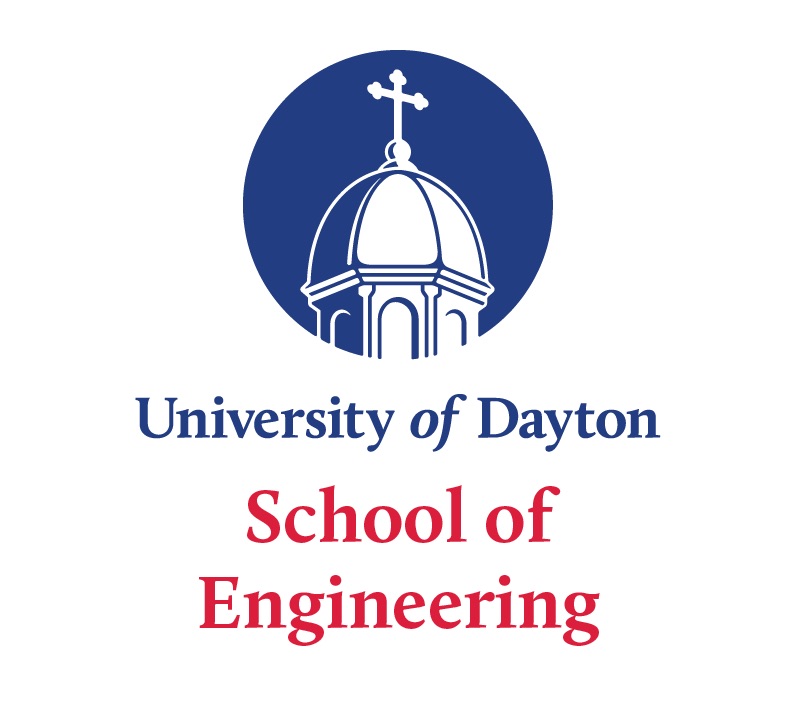 Promotion Evaluation for Lecturers and Faculty of Practice Procedural Form Item 21 marks the end of the formal Procedural Form required by the University P&T Policy*Tasks are to be completred no later than the first business day following the date specifiedProcedural Form Signatures PageThis Procedural Form itemizes the promotion steps that are to be followed. As steps are completed, each of the responsible persons must provide their initials, indicating that steps were completed in accordance with the approved policy. The dates on which steps were completed must also be indicated. The first time any of the parties responsible for one or more of the indicated steps is asked to provide their initials, they must also print and sign their names below, and provide reference initials.Notice that on several occasions (as indicated on the preceding pages of this form) each candidate must be provided an opportunity to acknowledge receipt of required written documentation and indicate the date on which it was received. A candidate’s signature or initials will not be taken to indicate agreement with feedback or recommendations at any given point.Candidate:	Printed Name  ___________________________________________________	Signature_____________________________________ Initials  ___________Department Chair Director:	Printed Name  ___________________________________________________	Signature_____________________________________ Initials  ___________Department Faculty Development Committee Chair (DFDC Chair):	Printed Name  ___________________________________________________	Signature_____________________________________ Initials  ___________School Faculty Development Committee Chair (SFDC Chair):	Printed Name  ___________________________________________________	Signature_____________________________________ Initials  ___________School of Engineering Dean:	Printed Name  ___________________________________________________	Signature_____________________________________ Initials  ___________School of Engineering Associate Dean for Faculty and Staff Development:	Printed Name  ___________________________________________________	Signature_____________________________________ Initials  ___________DUE DATEREQUISITE SIGNATURES and AFFIRMED DATESEVENT#Time of hireCandidate / DateDepartment Chair / DateUniversity and School of Engineering promotion policies provided electronically to the candidate1May 15Candidate / DateConfirm that the number and scope of evaluations received (including annual performance review, peer review of teaching and first comprehensive review) was in accordance with SOE policy.2June 30Candidate / DateDepartment Chair / DateCandidate submits application portfolio to Department Chair.3August 19DFDC Chair / DateDepartment Chair / DateDepartment Chair delivers candidate’s application portfolio to Department Faculty Development Committee.4September 1DFDC ChairDepartment Chair / DateDepartment Faculty Development Committee submits written review and recommendation to the Department Chair.5September 10Department Chair / DateDepartment Chair calls a meeting of eligible voting faculty – faculty vote by secret ballot and vote recorded.6September 15Department Chair / DateDepartment Chair provides independent evaluation of faculty and updates Candidate’s application portfolio with reviews.7September 23Candidate / DateDepartment Chair / DateCandidate can review application portfolio including all evaluations and recommendations and provide a written reponse.8September 25Department Chair or Director / Date Associate Dean / DateCandidate’s application portfolio is submitted to the Associate Dean for Faculty and Staff Development by the Department Chair. 9DATEREQUISITE SIGNATURES and AFFIRMED DATESEVENT#September 30SFDC Chair / DateAssociate Dean / DateAssociate Dean for Faculty and Staff Development submits candidate’s application portfolio to School Faculty Development Committe including this Procedural Form completed through line 10.10November 30SFDC Chair / DateAssociate Dean / DateThe School Faculty Development Committee provides its written evaluation and  recommendations to the Associate Dean for Faculty and Staff Development, with signatures from all committee members.11December 14Candidate / DateDean, School of Engineering / DateThe Dean reviews candidate’s application portfolio and recommendations to date and informs the candidate and Chair in writing of their decision on promotion.12December 14Dean, School of Engineering / DateThe Dean informs in writing the School Faculty Development Committee of their recommendation after confirming that the candidate and their Department Chair have been informed.13December 21Candidate / DateOthers / DateCandidate provides a written response if desired.14January 1Dean, School of Engineering / DateThe Dean provides their recommendation,  and submits the candidates application portfolio to the Provost and includes this Procedural Form completed through line 16. 15January 1Candidate  / DateDean, School of Engineering / DateDean provides a copy to the candidate,  their Department Chair, and the School Faculty Development Committee of their final recommendations to the Provost. 16DATE*RESPONSIBLE PARTYEVENTJanuary 15Candidate & OthersRebuttals and other written responses due to the ProvostJanuary 30ProvostProvost makes recommendations to the President and informs the candidate in writing of their decisionsFebruary 15Candidate & OthersFinal rebuttals and other written responses due to the ProvostBy the time contracts are issued for the next academic yearPresidentFinal administrative authority rests with the President. Each candidate will be informed in writing of the President’s decision8/16 of next academic yearUniversityPromotion becomes effective for successful applicants